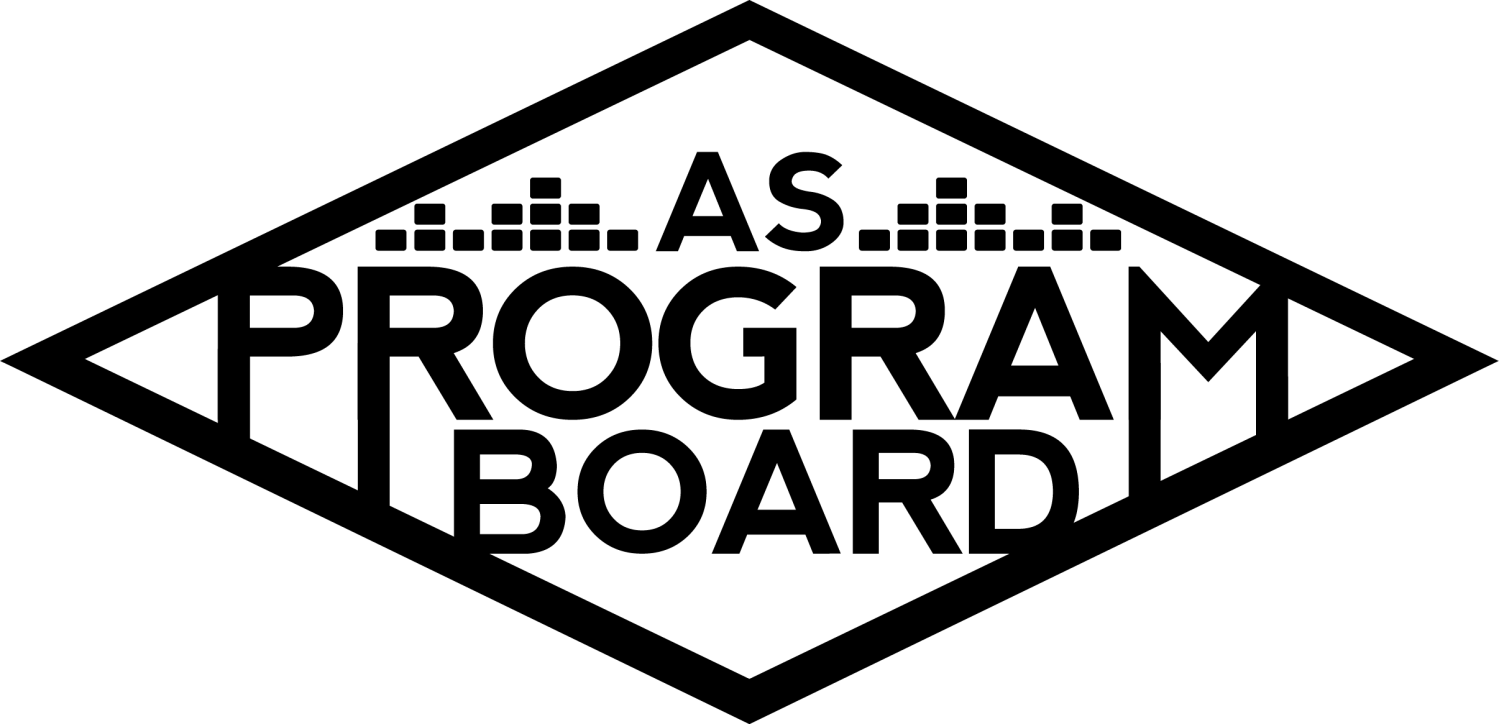 Program Board Minutes Associated Students    	                    October 19th, 2020         RemoteCALL TO ORDER: 5:03PM by Kathryn Quinones A. MEETING BUSINESSRoll CallAcceptance of excused absences, absences, early departure and proxiesMotion by Jake, second by Gabe. Consent with 13 present.B. PUBLIC FORUMC. ACCEPTANCE of AGENDA/CHANGES to AGENDA Motion by Jake, second by Alexis.  Consent with 13 present.D.ACCEPTANCE of ACTION SUMMARY/MINUTESMotion to accept 10/12 minutes. Motion by Lucas, second by Gabe. Consent with 13 present. E. ANNOUNCEMENTSLand Acknowledgement Movie Screenings Movie Agency is reaching out and offering virtual filmsWe can do virtual screenings and can live chat comments along with the filmMight not be worth it without that because viewers might get it on other streaming platformsMaybe we can do a drive in at westwind drive in theaterIf you have movie suggestions talk to SophiaG. WEEK IN REVIEWAn Evening with Ramy Youssef 10/15Cool event with a cool dude70 people attendedPretty good for basically 2 days to pubThanks to everyone that helpedLots of positive feedback from people that attendedWhen meeting with the students, one student just kept talking and went overOverall student live questions went wellRamy was almost Gabe’s first event last year so glad we got to do it this yearH. PREVIEW OF THE WEEKI. OLD BUSINESSDelirium 10/30Confirmed Sent graphics and pub all the info with bios and headshotsGabe has a call with the team tomorrowPub them separately or together?Should be individual posts for the events but show they are connectedLast time there was 2 major announcements but they were on the same posterUnfortunately since we only have one night confirmed then we should pub them separatelyTry to get a save the date out by wednesday or thursdayOpenerMight be a lot for there to be 2 back to back q and a’sMight deflate the headliner’s performanceContinue without an opener Delirium 10/31Headliner ContingencyArtist A Song w/ Artist B is hugeMore vocal but in same genre as Artist C One of the first artists to do a virtual showBig name pullSupportArtist D Enaiya’s great slack infoTalked about a lotOne of the most requested artists by studentsHas an event on 10/28 but is still available on our dateArtist E Might have a more diverse event than just a Q and AArtist F Recently released an album Brings a lot of the same things as Artist D Lots of people request themGiveawayWent to AS Finance and Business meeting today and should hear back tonight or tomorrowWe want to announce the winners and keep people at homePromotionQuarter sheets are difficult to acquireMight be a waste of money to do it this yearWas going to use tabling and postering as a way to reach those that do not follow us on the socialsMaybe we can follow freshman on Instagram as an act to get them to follow us backWe will have ambassadors by thenMaybe do a compilation video of past showsHub Show 11/12Offer is out and expires on Wednesday Might not confirm this offer but are definitely interestedCultural Event 11/19Confirmed and getting everything readyFocusing on deliriumAmbassadors Program Apps closed on friday night30 applicants18 interview offersHopefully will narrow it down to 10 or 12Next tuesday is the first ambassador meetingSASA EventCannot exclude people from the event when using AS funds Gabe is going to help them look for talent	J. NEW BUSINESS Storke Shows Adam and Emily will both be doing Storke shows K. ACTION ITEMSL. FINANCIAL ACTION ITEMSMotion to reaffirm 10/15 phone vote to pass Artist C as headliner for Delirium on 10/31/2020 starting at $50k and ending at $55k. Motion by Alexis, second by Lucas. Motion to Pass Artist D as Delirium 10/31 Support with Artist F as contingency, starting at 10k and 25k and ending at 15k and 30k . Motion by Alexis, Second by Gabe.Motion to pass Artist A as contingency for Delirium Headliner on 10/31 not to exceed $50k. Motion by Alexis, Second by Sophie.M. REPORTFacebook Factory / Tuesday Slide / Thursday AdFree & For Sale postKudos MDEnaiya for dealing with so many things alwaysEmily for making a graphic for spotify playlistsSophia for making great documentsAlexis for trying to negotiate with Artist CAlexis for being special eventsGabe for the awesome ramy eventSophia for creative ideasAdam, Emily, Lucas, and Jake for wanting to do storke showsGabe for going to starbs with adamHalle and enaiya for being twins and funnyCeline and Emily for doing great graphicsHalle and Enaiya for being amazingThe Marilyn Report Sorry for the crazy schedule.  meeting tomorrow about Halloween.  Messages can also go to Kris for stuff because he has a lot of answers tooThe Kris Report Hit Kris up if you have any questionCommissioner's Report Lucidity wants us to pub their event and grand prize for the costume contest is $1000. thanks for being efficientDeputy Commissioner’s Report  Keep up the great work!!!Coordinators’ ReportsAdam- Storke shows will be happening and Adam is going to great american little townAlexis- thanks for the great discussion and delirium is coming up Celine- have stuff ready for feedbackEnaiya- excited to announce everything coming upGabe-  working on Artist G and then Artist H and sasa event so hes got a lot on his plate Jake-will keep us updated on Artist I Sophie- Ambassador interviews this week and still does not have the email list but is working on itAssistants’ ReportsEmily D- working on spotify playlist cover tomorrow and wants to be ready for Storke ShowsEmily K- Excited to start working on artist G and then Storke showsHalle- another week in the books and delirium should be funSophia- next tuesday is the first ambassador meeting and interviews should be fun! This weeks playlist is 2000s hip hop and r&bSenator’s Reports Bee- excited for delirium and senate is going wellHayley- tiana sent out and email for honoraria requirement makeupsADJOURNMENT:   7:17PM by Kathryn Quinones Artists mentioned: Gus Dapperton, Pete Davidson and Alex Moffat, John Mulaney, Post Malone, Raveena, Swae Lee, Benee, Omar Apollo, Gunna NameNote: absent (excused/not excused)arrived late (time)departed early (time)proxy (full name)NameNote:absent (excused/not excused)arrived late (time)departed early (time)proxy (full name)Adam SaltonAlexis XaKathryn Quinones Celine LiuLucas Jackson Emily DuongSophia CastroEmily KocisSophie Sharma Enaiya Judkins Hayley Slater Late Arrival @ 7pmGabriel Reyes Bee Schaefer Halle DawiteJake Einsiedl